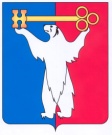 АДМИНИСТРАЦИЯ ГОРОДА НОРИЛЬСКАКРАСНОЯРСКОГО КРАЯПОСТАНОВЛЕНИЕ31.05.2018	г. Норильск   	             № 207О внесении изменения в постановление Администрации города Норильска от 09.06.2015 № 288 Руководствуясь статьей 78.1 Бюджетного кодекса РФ, Федеральным законом от 06.10.2003 № 131-ФЗ «Об общих принципах организации местного самоуправления в Российской Федерации», Федеральным законом от 12.01.1996 № 7-ФЗ «О некоммерческих организациях», Постановлением Правительства Российской Федерации от 07.05.2017 № 541 «Об общих требованиях к нормативным правовым актам, муниципальным правовым актам, регулирующим предоставление субсидий некоммерческим организациям, не являющимся государственными (муниципальными) учреждениями», Уставом муниципального образования город Норильск,ПОСТАНОВЛЯЮ:1.	Внести в постановление Администрации города Норильска от 09.06.2015 № 288 «Об утверждении Порядка предоставления субсидии некоммерческой организации «Норильский городской Фонд поддержки предпринимательства»» (далее – Постановление) следующее изменение:1.1. Порядок предоставления субсидии некоммерческой организации «Норильский городской Фонд поддержки предпринимательства», утвержденный Постановлением (далее – Порядок), изложить в редакции согласно приложению к настоящему постановлению.1.2. Типовую форму Договора о предоставлении из средств бюджета муниципального образования город Норильск субсидии некоммерческой организации «Норильский городской Фонд поддержки предпринимательства», являющуюся приложением к Порядку, исключить.2.	Опубликовать настоящее постановление в газете «Заполярная правда» и разместить его на официальном сайте муниципального образования город Норильск.И.о. Главы города Норильска						          									  А.В. МалковПриложение к постановлению Администрации города Норильска от 31.05.2018 № 207УТВЕРЖДЕНпостановлением Администрации города Норильска от 09.06.2015 № 288Порядок предоставления субсидии некоммерческой организации «Норильский городской Фонд поддержки предпринимательства»1.1. Настоящий Порядок определяет условия и механизм предоставления из средств бюджета муниципального образования город Норильск на соответствующий год субсидии некоммерческой организации «Норильский городской Фонд поддержки предпринимательства» (далее - Фонд) на реализацию следующих мероприятий муниципальной программы «Развитие потребительского рынка, поддержка малого и среднего предпринимательства»:- финансовая поддержка субъектов малого и среднего предпринимательства;- адресная информационная и консультационная поддержка субъектам малого и среднего предпринимательства, а также гражданам по вопросам организации бизнеса;- содействие субъектам малого и среднего предпринимательства в переподготовке и повышении квалификации работников субъектов малого и среднего предпринимательства;- обеспечение эффективной работы действующей инфраструктуры поддержки субъектов малого и среднего предпринимательства (некоммерческой организации «Норильский городской Фонд поддержки предпринимательства»).1.2. Главным распорядителем бюджетных ассигнований, предусмотренных в бюджете муниципального образования город Норильск на текущий финансовый год и плановый период на выплату субсидии Фонду, является Управление потребительского рынка и услуг Администрации города Норильска (далее - уполномоченный орган).2. Условия и порядок предоставления субсидииОснованием для предоставления субсидии является договор о предоставлении субсидии из средств бюджета муниципального образования город Норильск, заключенный между уполномоченным органом и Фондом, по форме, утвержденной приказом начальника Финансового управления Администрации города Норильска (далее – Договор, Финансовое управление).2.2. Договор в обязательном порядке должен включать следующие сведения: цели, условия и порядок предоставления субсидии; порядок возврата субсидии; ответственность Фонда; согласие Фонда на осуществление уполномоченным органом и органами муниципального финансового контроля муниципального образования город Норильск (Финансовое управление, контрольно-ревизионный отдел Администрации города Норильска, Контрольно-счетная палата города Норильска) проверок соблюдения Фондом условий, целей и порядка предоставления субсидий; запрет на приобретение за счет полученных средств иностранной валюты, за исключением операций, осуществляемых в соответствии с валютным законодательством Российской Федерации при закупке (поставке) высокотехнологичного импортного оборудования, сырья и комплектующих изделий, а также связанных с достижением целей предоставления указанных средств иных операций, определенных муниципальными правовыми актами органов местного самоуправления муниципального образования город Норильск.2.3. Требования, которым должен соответствовать Фонд на первое число месяца, предшествующего месяцу, в котором планируется заключение Договора:а) должна отсутствовать неисполненная обязанность по уплате налогов, сборов, страховых взносов, пеней, штрафов, процентов, подлежащих уплате в соответствии с законодательством Российской Федерации о налогах и сборах;б) должна отсутствовать просроченная задолженность по возврату в бюджет муниципального образования город Норильск субсидий, бюджетных инвестиций, предоставленных в том числе в соответствии с иными правовыми актами, и иная просроченная задолженность перед бюджетом муниципального образования город Норильск;в) Фонд не должен находиться в процессе реорганизации, ликвидации, банкротства.2.4. Для заключения Договора Фонд представляет в уполномоченный орган следующие документы (заверенные директором Фонда копии документов):а) Устав Фонда;б) свидетельство о постановке на учет Фонда в налоговом органе по месту его нахождения;в) свидетельство о государственной регистрации Фонда;г) документ, подтверждающий полномочия директора Фонда;д) проект Договора о предоставлении субсидии из средств бюджета муниципального образования город Норильск по форме, утвержденной приказом начальника Финансового управления Администрации города Норильска.ж) справка территориального органа Федеральной налоговой службы по состоянию на первое число месяца, предшествующего месяцу, в котором планируется заключение Договора, подтверждающая отсутствие сведений о прекращении деятельности Фонда, а также содержащая сведения о том, что Фонд находится (не находится) в процессе реорганизации или ликвидации, имеет (не имеет) ограничения на осуществление хозяйственной деятельности, что в отношении Фонда возбуждено (не возбуждено) производство по делу о несостоятельности (банкротстве);з) справка территориального органа Федеральной налоговой службы по состоянию на первое число месяца, предшествующего месяцу, в котором планируется заключение Договора, подтверждающая отсутствие у Фонда задолженности по уплате налогов, сборов и иных обязательных платежей в бюджеты бюджетной системы Российской Федерации, срок исполнения по которым наступил в соответствии с законодательством Российской Федерации.2.5. Уполномоченный орган в течение 5 рабочих дней со дня, следующего за днем предоставления документов, указанных в пункте 2.4 настоящего Порядка, осуществляет проверку документов, представленных Фондом, в том числе на предмет соответствия проекта Договора форме, утвержденной приказом начальника Финансового управления. По результатам рассмотрения документов, представленных Фондом, уполномоченный орган в сроки, установленные абзацем первым настоящего пункта, направляет в Фонд уведомление о заключении Договора либо направляет в Фонд письмо за подписью начальника уполномоченного органа, содержащее обоснование отказа в заключении Договора.2.6. Основания для отказа в заключении Договора:а) несоответствие представленных Фондом документов требованиям, установленным пунктом 2.4 настоящего Порядка, или непредставление (представление не в полном объеме) указанных документов;б) недостоверность представленной Фондом информации;в) несоответствие Фонда требованиям, предусмотренным пунктом 2.3 настоящего Порядка.2.7. Предоставление субсидии Фонду осуществляется в пределах бюджетных ассигнований, предусмотренных на эти цели решением Норильского городского Совета депутатов о бюджете на очередной финансовый год.2.8. Уполномоченный орган осуществляет перечисление средств субсидии на расчетный счет Фонда, открытый в российской кредитной организации.2.9. Перечисление субсидии Фонду осуществляется на основании заявки на финансирование субсидии, предоставляемой в уполномоченный орган, согласно объемам и направлениям, установленным в муниципальной программе «Развитие потребительского рынка, поддержка малого и среднего предпринимательства». 2.10. Периодичность перечисления субсидии Фонду установливается уполномоченным органом:а) с начала финансового года в срок до 31 января – за счёт средств бюджета муниципального образования город Норильск;б) в соответствии со сроками, установленными соглашением о предоставлении субсидии муниципальному образованию город Норильск – за счет средств бюджетов Российской Федерации.2.11. Уполномоченный орган в течение трех рабочих дней оформляет и направляет в Финансовое управление заявку на финансирование субсидии.2.12.  Финансовое управление перечисляет на расчетный счет Фонд средства субсидии в течение пяти рабочих дней со дня поступления заявки на финансирование.3. Требования к отчетности3.1.  Фонд в сроки и по форме, определенные уполномоченным органом в Договоре, предоставляет в уполномоченный орган отчет о расходовании средств субсидии.3.2. Фонд с уполномоченным органом производят сверку взаимных расчетов по предоставленным средствам субсидии с подписанием акта сверки в сроки, определенные уполномоченным органом в Договоре.4. Осуществление контроля за соблюдением условий, целей и порядка предоставления субсидий и ответственность за их нарушение4.1. Контроль за соблюдением Фондом условий, целей и порядка предоставления субсидии, а также целевым использованием средств субсидий осуществляют уполномоченный орган, а также органы муниципального финансового контроля муниципального образования город Норильск, в том числе путем проведения обязательных проверок соблюдения условий, целей и порядка предоставления субсидий Фонду.Уполномоченный орган и органы муниципального финансового контроля муниципального образования город Норильск осуществляют контроль за соблюдением условий, целей и порядка предоставления субсидии путем проведения проверки предоставляемых Фондом документов, подтверждающих использование субсидии.4.2. Субсидия подлежит возврату в бюджет муниципального образования город Норильск в следующих случаях:неиспользования субсидии в течение текущего финансового года;предоставления Фондом недостоверных сведений в уполномоченный орган;невыполнения или ненадлежащего исполнения обязательств по Договору;несоблюдение Фондом условий, целей, порядка ее предоставления (в том числе использования субсидии или ее части не по целевому назначению), выявленного по результатам контроля, осуществляемого органами муниципального финансового контроля муниципального образования город Норильск или уполномоченным органом, в соответствии с пунктом 4.1 настоящего Порядка;в иных случаях, предусмотренных действующим законодательством.4.3.	При выявлении случаев, указанных в пункте 4.2 настоящего Порядка, средства субсидии подлежат возврату в бюджет муниципального образования город Норильск по требованию уполномоченного органа. Уполномоченный орган в течение 20 рабочих дней с даты выявлении случаев, указанных в пункте 4.2 настоящего Порядка, направляет в адрес Фонда требование о возврате денежных средств не позднее 20 рабочих дней с даты получения требования о возврате денежных средств.4.4.	Остаток неиспользованной в течение текущего финансового года субсидии подлежит возврату в бюджет муниципального образования город Норильск не позднее 25 декабря текущего финансового года.4.5. В случае выявления фактов нецелевого использования денежных средств, полученных в виде субсидий, нарушения условий, целей и порядка при их предоставлении, Фонд обязан в сроки, установленные уполномоченным органом, уплатить проценты за пользование денежными средствами за весь период неосновательного пользования средствами субсидии исходя из ставки рефинансирования Центрального банка Российской Федерации, действующей на день возврата средств в бюджет муниципального образования город Норильск. 4.6. Днем возврата денежных средств считается день перечисления денежных средств на лицевой счет уполномоченного органа. 